 CORPORACION DE ACUEDUCTOS Y ALCANTARILLADOS DE PUERTO PLATA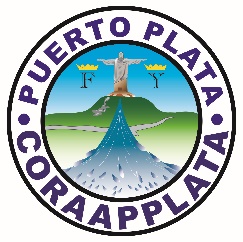 (CORAAPPLATA)INFORME DE PRESUPUESTOS DE PROGRAMAS Y PROYECTOSDesde el 1 al 30 de noviembre del 2018, la Corporación de Acueductos y Alcantarillados de Puerto Plata (CORAAPPLATA) inició proyectos de construcción de la nueva línea de aducción del acueducto del Mamey, Los Hidalgos y la habilitación instalaciones físicas laboratorio de vigilancia de la calidad del agua, Puerto Plata.Muy Atentamente,	Ing. Nadleska Vargas	Informe de presupuesto, Construcción de la nueva línea de aducción del acueducto del Mamey, Los Hidalgos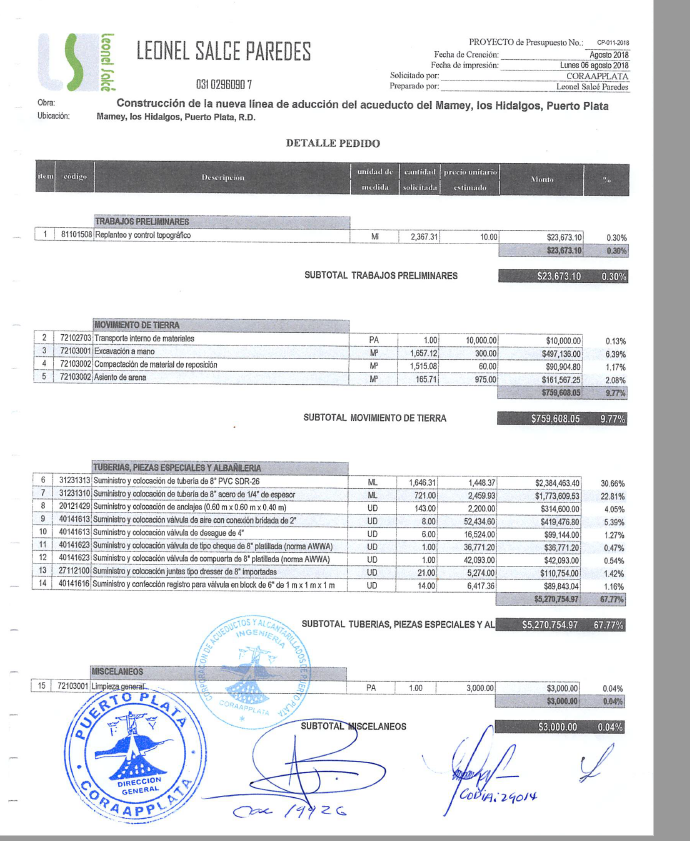 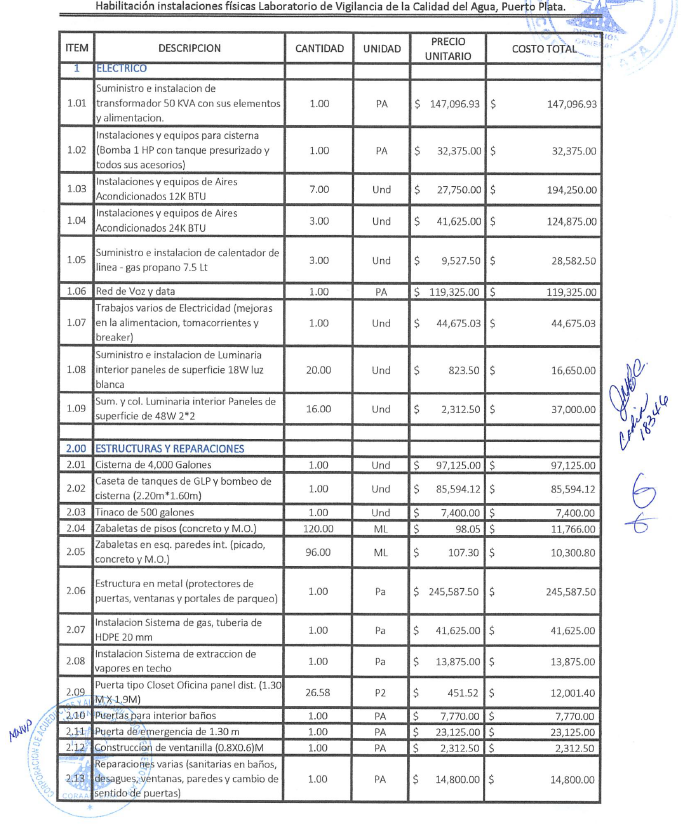 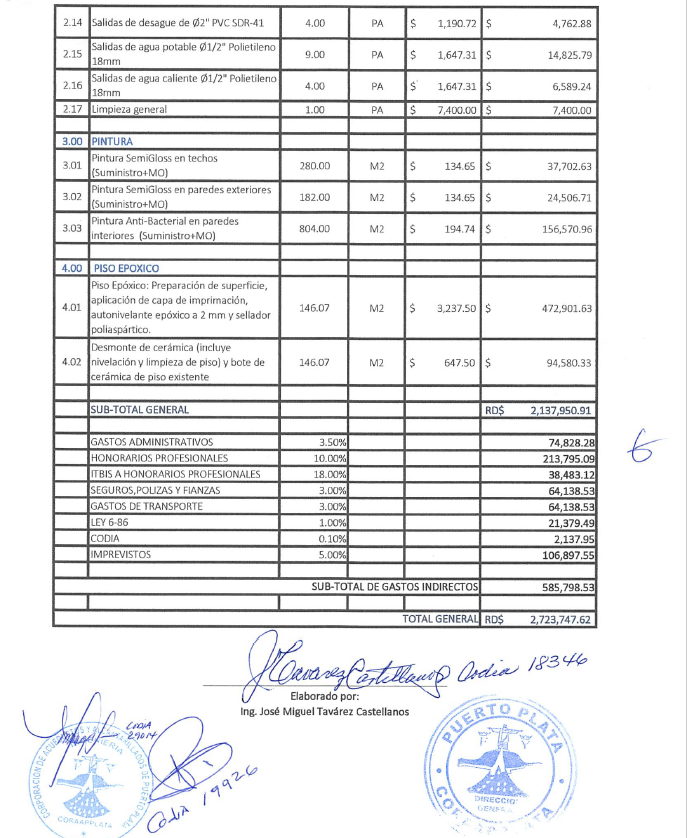 RNC  40505171-1“Año del Fomento de las Exportaciones”